You do not need to provide references at this stage but if your application goes forward I will ask you to then.  If you have any questions or prefer to submit an application in an alternative format, please contact me.  Flexible working arrangements may be possible with this position; this can be discussed at interview stage.Please email the completed form along with a CV and cover letter to damian.hinds.mp@parliament.uk with the subject line 
“Application – [position applied for] – [your name]”Thank you for taking the time to apply.Application for employmentApplication for employment
Office of 
Damian Hinds MP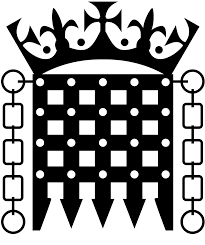 House of Commons
London  SW1A 0AAPosition applied forOffice Manager/Senior Parliamentary Assistant
Office of 
Damian Hinds MPHouse of Commons
London  SW1A 0AAName
Office of 
Damian Hinds MPHouse of Commons
London  SW1A 0AAAddress
Office of 
Damian Hinds MPHouse of Commons
London  SW1A 0AA
Office of 
Damian Hinds MPHouse of Commons
London  SW1A 0AAEmail address
Office of 
Damian Hinds MPHouse of Commons
London  SW1A 0AAPhone number
Office of 
Damian Hinds MPHouse of Commons
London  SW1A 0AADate of application13 December 2022
Office of 
Damian Hinds MPHouse of Commons
London  SW1A 0AADirectly relevant experience
Please list any work or other experience that you think would be directly relevant to this role.  This could include research / policy development, dealing with people’s complex problems (e.g. as a Citizens’ Advice adviser), handling high-volume correspondence, or previous experience of working in Parliament or the public sector.[Type here]Other career experience[Type here]Skills & qualificationsGCSE (or equivalent) Maths & EnglishPlease evaluate your strength in using…  (please tick appropriate box)Please list Level 3 (‘A’ Level equivalent) and above qualifications, and any professional certificates:[Type here]Other information
Please include any other relevant information here.[Type here]